Кафедра инженерной геологии,  оснований и фундаментовОТЧЕТО ПРОХОЖДЕНИИ ПРАКТИКИ «НАУЧНО-ИССЛЕДОВАТЕЛЬСКАЯ РАБОТА»студента ___________________________________, группы ________                                                            (фамилия, имя, отчество)Сроки прохождения практики: с     19.04.2022       по      03.05.2022      .Место прохождения практики:    кафедра ИГОФ НГАСУ (Сибстрин)  .Студент                            ________________        ___________________                                                                                                             (подпись)                                                        (фамилия, имя, отчество)Руководитель практики  ________________                 С.В.Линовский         .                                                                                                             (подпись)                                                        (фамилия, имя, отчество)Новосибирск 2022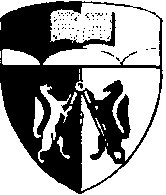 МИНИСТЕРСТВО НАУКИ   И ВЫСШЕГО ОБРАЗОВАНИЯ РОССИЙСКОЙ ФЕДЕРАЦИИФедеральное государственное бюджетное образовательное учреждение высшего образования «Новосибирский государственныйархитектурно-строительный университет (Сибстрин)»